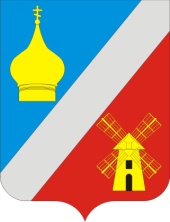 АДМИНИСТРАЦИЯФедоровского сельского поселенияНеклиновского района Ростовской областиРАСПОРЯЖЕНИЕ21 марта 2023г.                                № 14                                    с. Федоровка 	В соответствии с пунктом 5 статьи 2 Областного Закона от 07.10.2005г. № 363-ЗС «Об учете граждан в качестве нуждающихся в жилых помещениях, предоставляемых по договору социального найма на территории Ростовской области»1.Утвердить список граждан, прошедших перерегистрацию и признанных нуждающимися в жилье, согласно приложению.2.Контроль за исполнением данного распоряжения возложить на главного специалиста Администрации Федоровского сельского поселения Маудер К.А.Глава Администрации Федоровскогосельского поселения					              Л.Н. Железняк									Приложение № 1к Распоряжению от						21.03.2023г. № 14С П И С О К       Г Р А Ж Д А Н,прошедших перерегистрацию и признанных нуждающимися в жилье,по состоянию на 21.03.2023г.О проведении ежегодной перерегистрации граждан, признанных нуждающимися в улучшении жилищных условий.№ п/пФамилия, имя, отчествоСостав семьиДата постановки на квартирный учетНаличие льготы (при участии в какой либо программе, указать наименование программы)Адрес места проживания1234561Чуланова Ирина Николаевна231.03.2011гр.вставшие на учет по общим основаниямРостовская область Неклиновский районс. Федоровка ул. Исполкомовская 722Нистор Елена Валерьевна330.05.2011ЦП «Крайний Север»Ростовская область Неклиновский район с. Ефремовка ул. Заречная 43Мацола Татьяна Николаевна303.08.2017гр.вставшие на учет по общим основаниямРостовская область, Неклиновский район, с. Федоровка, ул. Лермонтова, 134Жуков Максим Александрович128.02.2022Дети, оставшиеся без попечения родителейРостовская область, Неклиновский район, с. Ефремовка, ул. Жукова, 19